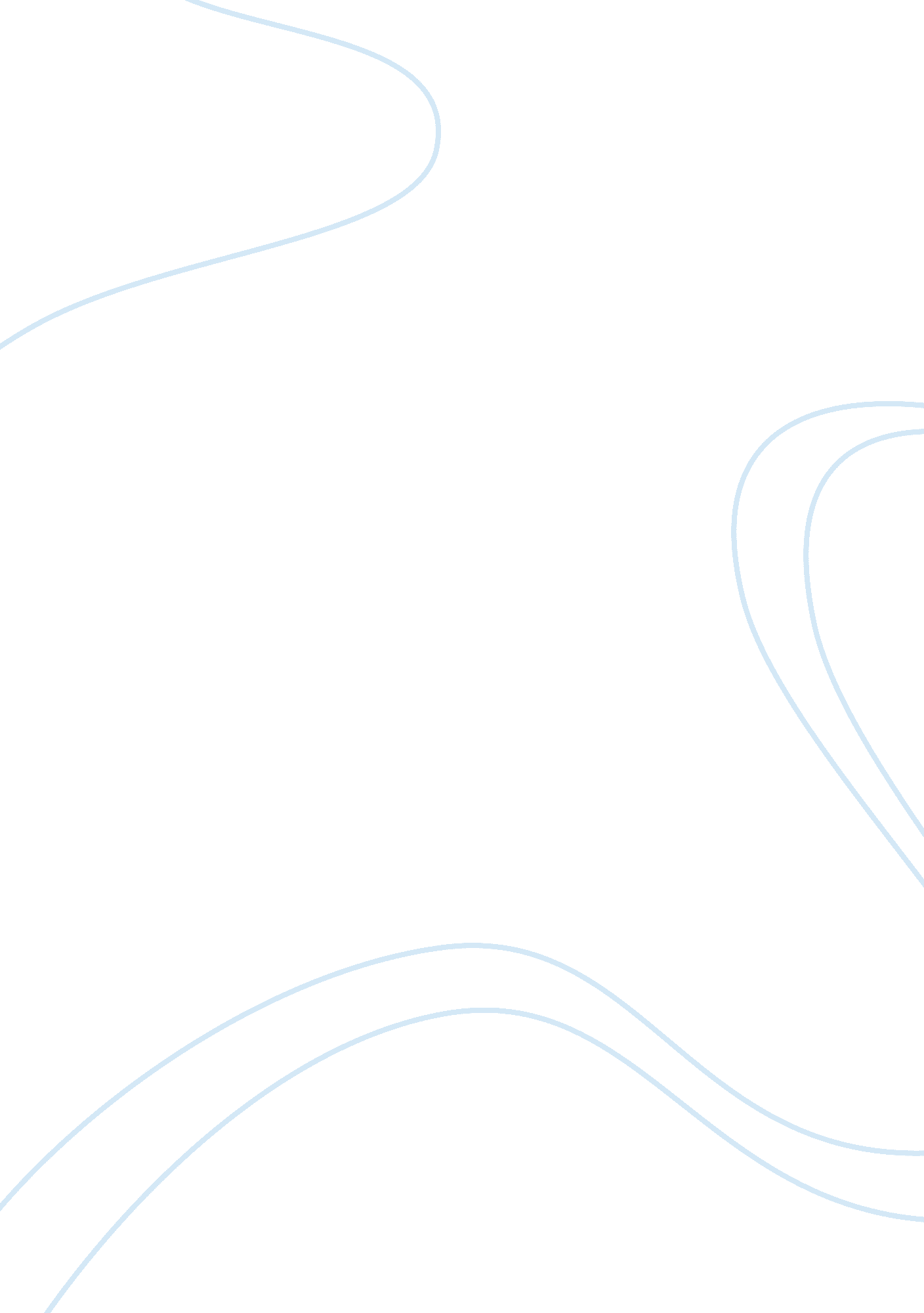 Anslem, meditation on human redemptionReligion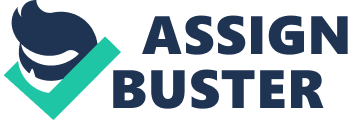 Anslem, Meditation on Human Redemption He talks about the human soul. He seeks the salvation of human soul citing to its reasons, which he believes are enough to make the human soul turn back to the lord and seek redemption. He cites examples such as how the good Samaritan being a helpful friend redeemed the soul and how Jesus Christ gave up his own soul for the redemption of the soul1. He talks about how Christ suffered and was crucified with thieves just to earn the redemption of souls crucified with demons. He talks about truth. He says hat truth does not deceive anyone and that someone deceives himself by seeing the truth and deciding whether to follow it or not. He says that people should not blame The Lord after deceiving themselves regarding his truth yet has only trusted in the falsehood of himself. This he says is because The Lord remains in truth in every respect so that He can do what has to be done in each aspect and respect, and that is why The Lord became Incarnate2. 
An interesting feature is the fact that The Lord has given man will and power to choose between right and wrong and does not compel him. He just tries to convince him o obey using various aspects like giving up his only son to die and suffer for redemption of man as well as to serve as a true example of obedience. He says that the life of Jesus is more precious than every other thing on earth and by giving it up for redemption of the soul of man, He really wanted the redemption of the soul of man3. Jesus himself gave u his own life as an example to man that they are obliged to God even if it means they have to give up their own life as a proof of obedience to him. It is also shown that God has given man the power of will, by allowing him to d o whatever he wants. This he gives as an example that God allows the devil to tempt man and man has the right to refuse or accept but whatever man does, He must remember that He is answerable to God and not the devil. This shows that The Lord has supreme power over man, and He should give his soul to Him. When man sins, he only is punished by God and the devil is not since he as man has sinned against The Lord and the devil has not. Therefore, satisfaction to God is not given by doing things said by God only, but by giving God something of his own which is not of God which exceeds all other things this is called sacrifice. To sin is to dishonor God and man should not dishonor God; however, necessary it looks. Therefore, a sinner ought to give the Lord something greater than dishonor to God and that is only by honoring Him. His son, Jesus, would not clearly prove the meaning of obedience to man if not by giving up His divine nature and gaining the human nature too4. 
Bibliography 
Arthur J. Banning Press Minneapolis. A meditation on Human redemption. Complete 
philosophical and theological treaties of anselm of Canterbury. Library of congress control number: 00-133229 